Ventures Officers Association 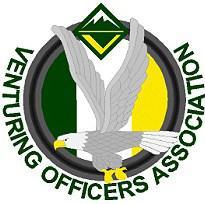 Meeting Minutes Attendees Youth:Jadah F. President  Mark W. VP of AdminTaryn H. VP of Training (Call-in)Ricky R. VP of Program Tyler G. Treasurer Jasmin W. Secretary Adults:Ashley F.TJ LaquidaraOfficers’ Discussion: Lead by Jadah FoltzIntro: Meeting 7:03pm. The End: Conclusion 8:34pmEvents and Upcoming ActivitiesSpring VSW 2018: Start, Stop, ContinueTJStart: Advertising
Stop: Waiting until last minute to advertise
Continue: Advertising at the end; Prizes for mini-gamesMarkStart: Preparing activities
Stop: Not being prepared
Continue: Having fun!TylerStart:
Stop: Disorganization of food
Continue: Color run; BazaarTarynStart: Being more prepared
Stop: Running late and having activities collide
Continue: Doing awards and ceremoniesJadahStart: Practicing games/activities. Instructions and materials
Stop: Not having eyes on people
Continue: Handling situations wellJasminStart: Preparing activities better
Stop: Disorganization of activities
Continue: Color runRickyStart: Picking staff members
Stop: Having VSW at places that aren’t kid friendly; Stop using the one tents
Continue: Having same schedule style; service projectsAshleyStart: Being helpful to others as officers
Stop: Running around like chickens without heads
Continue: Having patience
Ideas and Planning for Fall VSW 2018  ActivitiesGun activities (Not including rifle)
-Maybe Shotgun for 2 hours
-Pistol Shooting
-Maybe with Alien targets?
-Will need Shotgun and pistol gunmenLaporte archery
-Shotgun and Laporte open at same timeRockwallWaterfrontPoolTomahawk/knife throwing
-Open at the same time as pistolsFrisby Golf/Ultimate GolfZORBSHave Teams with names (Odyssey style) and maybe a space explorationDance Party
-Materials: Craft paper (spray painted silver), Fog machine(?), glow sticks, glow in the dark stickers/stars
-Escape Room during party (Spaceship themed)
-Located in Meninak
-Prepare a video before escape room(?)
Schedule Ideas
Mornings- Activities
Lunch
Afternoon- Pool
Service Project
Evening- Games(?)OrActivity-game-activity-gameDeadline for Flyers and Leader Guides due Next MeetingWalkie-Talkies for Officers(?)Bazaar Ideas
-Alien Necklace
-Lanyards
-Patches

Open House-Saturday, September 8th
-Sell Pop sockets for $2
-Give away items for first 100 
Crew Engagement:
-Every crew needs a Fall list and need to be ready for recruitmentOrientation
Tuesday, June 19th
2-3 hours
@6:00 p.m.
@Adventure Landing
First JobsRicky: Make Flyer and Leader guide; Also, a material list for VSW
Jasmin: Get familiar with template
Mark: Talk to Ashley about Facebook
Tyler: Budget plansName:Jasmin Williams, SecretaryNext meeting:, 7:00-9:00pm, Mandarin Library  